令和３年度相良村子育て応援事業　ちゃちゃクラブ　　　　　いっしょに楽しく子育てしましょう。　　　　　　　　ほっとした時間を過ごしてみませんか？　お待ちしていま～す。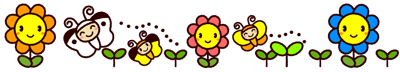 ～10月からの計画～＊制作はカレンダー等を作る予定です。◇ 時　間：10時から11時30分まで◇ 場　所：相良村ふれあいセンター＜問合せ先＞　　相良村役場　保健福祉課　保健係　☏　３５－１０３２期　　日活動内容（変更することがあります）10月18日（月）制作（ハロウィン）11月　1日（月）身体計測、読み聞かせ11月15日（月）制作（クリスマス）12月　6日（月）制作（お正月）12月20日（月）おかしづくり1月　4日（火）身体計測、読み聞かせ1月17日（月）制作（雪）2月　7日（月）身体計測、読み聞かせ2月21日（月）制作（おひなさま）3月　7日（月）身体計測、読み聞かせ3月22日（火）制作（チューリップ）